B SMJENA    6. i  8.   UJUTRO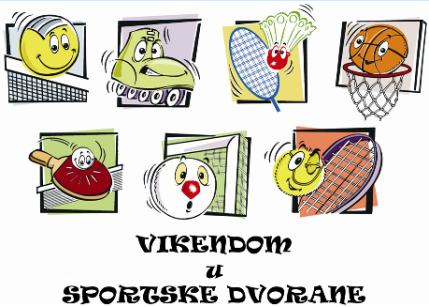   A SMJENA    5. i  7. UJUTRO                                                                Voditeljica : NATALIJA KAMENČIĆ  prof. TZKPONEDJELJAKUTORAKSRIJEDAČETVRTAKPETAKSUBOTABadminton3. i 4.r. m/ž16.00-16.50 Odbojka 5.-8. r. m/ž13.05.-13.55 ESŠ  4.r.m/ž15.00-15.50Odbojka 5.-8. r. m/ž13.05.-13.55Odbojka 5.-8.r. m/ž8.45- 10.15Badminton, odbojka6.-8.r. m/ž 17.00-18.30Badminton3. i 4.r. m/ž16.00-16.50Stolni tenis  5.-8.r. m/ž 14.00-14.50Košarka  7. i 8.r. / M /10.20- 11.50Badminton   6.-8.r. m/ž 17.00-17.30 Futsal 7. i 8.r. /M /11.55.-13.25PONEDJELJAKUTORAKSRIJEDAČETVRTAKPETAKSUBOTABadminton3. i 4.r. m/ž16.00-16.50 Odbojka 5.-8. r. m/ž13.05.-13.55Stolni tenis  5.-8.r. m/ž 14.00-14.50Odbojka 5.-8. r. m/ž13.05.-13.55Odbojka 5.- 8.r. m/ž8.45- 10.15Odbojka,badminton6.-8.r. m/ž 17.00-18.30 ESŠ  4.r.m/ž15.00-15.50Košarka  7. i 8.r. / M /10.20- 11.50Badminton  5.-8.r.17.00-18.30Badminton3. i 4.r. m/ž16.00-16.50Odbojka  5.- 7. r. m/ž  17.30-18.30 Futsal 7. i 8. r. /M /11.55.-13.25 Odbojka  5,-7. r. m/ž 17.00-18.30